DEPARTMENT OF HEALTH SERVICES	STATE OF 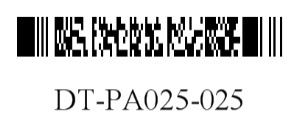 Division of Medicaid Services	DHS 107.13(2), Wis. Admin. CodeF-11136 (10/2008)FORWARDHEALTHPERSONAL CARE ADDENDUMInstructions: Print or type clearly. Refer to the Personal Care Addendum Completion Instructions, F-11136A, for information on completing this form.ContinuedPERSONAL CARE ADDENDUM	Page 2 of 4F-11136 (10/2008)ContinuedPERSONAL CARE ADDENDUM	Page 3 of 4F-11136 (10/2008)ContinuedPERSONAL CARE ADDENDUM	Page 4 of 4F-11136 (10/2008)SECTION I — PROVIDER INFORMATIONSECTION I — PROVIDER INFORMATION1.	Name — Provider2.	Provider NumberSECTION II — MEMBER INFORMATIONSECTION II — MEMBER INFORMATION3.	Name — Member4.	Member Identification NumberSECTION III — GENERAL ASSESSMENTSECTION III — GENERAL ASSESSMENT5.	Skilled Visits Required by Member (Check all that apply.)		Registered Nurse		Physical Therapist	Licensed Practical Nurse		Occupational Therapist	Home Health Aide		Speech-Language Pathologist5.	Skilled Visits Required by Member (Check all that apply.)		Registered Nurse		Physical Therapist	Licensed Practical Nurse		Occupational Therapist	Home Health Aide		Speech-Language Pathologist6.	Communication Capability (Check one.)		Communicates needs verbally.	Communicates verbally with difficulty, but can be understood.	Communicates with sign language, symbol board, written messages, gestures, or interpreter.	Communicates inappropriate content, makes garbled sounds.	Does not communicate needs.	Child with age-appropriate communication.6.	Communication Capability (Check one.)		Communicates needs verbally.	Communicates verbally with difficulty, but can be understood.	Communicates with sign language, symbol board, written messages, gestures, or interpreter.	Communicates inappropriate content, makes garbled sounds.	Does not communicate needs.	Child with age-appropriate communication.7.	Hearing Aid Usage	Does the member wear a hearing aid?		Yes		No	If yes, what is the member’s ability to hear with the hearing aid, if customarily worn? (Check one, if applicable.)	No hearing impairment.	Hearing difficulty at level of conversation.	Hears and understands only very loud sounds (e.g., person speaking to member must yell to be heard.)	No useful hearing; unable to interpret audible sounds.	Not determined.7.	Hearing Aid Usage	Does the member wear a hearing aid?		Yes		No	If yes, what is the member’s ability to hear with the hearing aid, if customarily worn? (Check one, if applicable.)	No hearing impairment.	Hearing difficulty at level of conversation.	Hears and understands only very loud sounds (e.g., person speaking to member must yell to be heard.)	No useful hearing; unable to interpret audible sounds.	Not determined.8.	Vision Correction	Does the member wear corrective lenses?		Yes		No	If yes, what is the member’s ability to see with corrective lenses, if customarily worn? (Check one, if applicable.)	Has no impairment of vision.	Has difficulty seeing at level of print, but may be able to read large or thick print.	Has difficulty seeing obstacles in environment.	Has no useful vision.	Not determined.8.	Vision Correction	Does the member wear corrective lenses?		Yes		No	If yes, what is the member’s ability to see with corrective lenses, if customarily worn? (Check one, if applicable.)	Has no impairment of vision.	Has difficulty seeing at level of print, but may be able to read large or thick print.	Has difficulty seeing obstacles in environment.	Has no useful vision.	Not determined.SECTION III — GENERAL ASSESSMENT (Continued)SECTION III — GENERAL ASSESSMENT (Continued)SECTION III — GENERAL ASSESSMENT (Continued)SECTION III — GENERAL ASSESSMENT (Continued)SECTION III — GENERAL ASSESSMENT (Continued)9.	Orientation (Check one.)		Oriented	Minor forgetfulness of the following (Check all that apply.)		Time		Medications		Place		Meals		Person	Partial or intermittent periods of disorientation in the following (Check all that apply.)			a.m.		Consistently			p.m.		Inconsistently			Two Hours or Less	Totally disoriented — does not know time, place, or identity	Comatose		Not determined9.	Orientation (Check one.)		Oriented	Minor forgetfulness of the following (Check all that apply.)		Time		Medications		Place		Meals		Person	Partial or intermittent periods of disorientation in the following (Check all that apply.)			a.m.		Consistently			p.m.		Inconsistently			Two Hours or Less	Totally disoriented — does not know time, place, or identity	Comatose		Not determined9.	Orientation (Check one.)		Oriented	Minor forgetfulness of the following (Check all that apply.)		Time		Medications		Place		Meals		Person	Partial or intermittent periods of disorientation in the following (Check all that apply.)			a.m.		Consistently			p.m.		Inconsistently			Two Hours or Less	Totally disoriented — does not know time, place, or identity	Comatose		Not determined9.	Orientation (Check one.)		Oriented	Minor forgetfulness of the following (Check all that apply.)		Time		Medications		Place		Meals		Person	Partial or intermittent periods of disorientation in the following (Check all that apply.)			a.m.		Consistently			p.m.		Inconsistently			Two Hours or Less	Totally disoriented — does not know time, place, or identity	Comatose		Not determined9.	Orientation (Check one.)		Oriented	Minor forgetfulness of the following (Check all that apply.)		Time		Medications		Place		Meals		Person	Partial or intermittent periods of disorientation in the following (Check all that apply.)			a.m.		Consistently			p.m.		Inconsistently			Two Hours or Less	Totally disoriented — does not know time, place, or identity	Comatose		Not determined10.	Medications10.	Medications10.	Medications10.	Medications10.	MedicationsMedication NameDosage / FrequencyRouteStart DateEnd Date11.	Supporting Rationale for Requested Increase of Units11.	Supporting Rationale for Requested Increase of Units11.	Supporting Rationale for Requested Increase of Units11.	Supporting Rationale for Requested Increase of Units11.	Supporting Rationale for Requested Increase of UnitsSECTION IV — SOCIAL INFORMATIONSECTION IV — SOCIAL INFORMATIONSECTION IV — SOCIAL INFORMATIONSECTION IV — SOCIAL INFORMATIONSECTION IV — SOCIAL INFORMATIONSECTION IV — SOCIAL INFORMATIONSECTION IV — SOCIAL INFORMATIONSECTION IV — SOCIAL INFORMATION12.	Social / Economic / Cultural Factors12.	Social / Economic / Cultural Factors12.	Social / Economic / Cultural Factors12.	Social / Economic / Cultural Factors12.	Social / Economic / Cultural Factors12.	Social / Economic / Cultural Factors12.	Social / Economic / Cultural Factors12.	Social / Economic / Cultural Factors13.	Scheduled Activities Outside Residence	Does the member attend regularly scheduled activities outside his or her residence?		Yes		No	If yes, specify in the following table the times of day for each activity.13.	Scheduled Activities Outside Residence	Does the member attend regularly scheduled activities outside his or her residence?		Yes		No	If yes, specify in the following table the times of day for each activity.13.	Scheduled Activities Outside Residence	Does the member attend regularly scheduled activities outside his or her residence?		Yes		No	If yes, specify in the following table the times of day for each activity.13.	Scheduled Activities Outside Residence	Does the member attend regularly scheduled activities outside his or her residence?		Yes		No	If yes, specify in the following table the times of day for each activity.13.	Scheduled Activities Outside Residence	Does the member attend regularly scheduled activities outside his or her residence?		Yes		No	If yes, specify in the following table the times of day for each activity.13.	Scheduled Activities Outside Residence	Does the member attend regularly scheduled activities outside his or her residence?		Yes		No	If yes, specify in the following table the times of day for each activity.13.	Scheduled Activities Outside Residence	Does the member attend regularly scheduled activities outside his or her residence?		Yes		No	If yes, specify in the following table the times of day for each activity.13.	Scheduled Activities Outside Residence	Does the member attend regularly scheduled activities outside his or her residence?		Yes		No	If yes, specify in the following table the times of day for each activity.Scheduled ActivityMondayTuesdayWednesdayThursdayFridaySaturdaySundaySchoolWorkDay ProgramOther (Specify)Other (Specify)SECTION V — HISTORY OF CONDITIONSECTION V — HISTORY OF CONDITIONSECTION V — HISTORY OF CONDITIONSECTION V — HISTORY OF CONDITIONSECTION V — HISTORY OF CONDITIONSECTION V — HISTORY OF CONDITIONSECTION V — HISTORY OF CONDITIONSECTION V — HISTORY OF CONDITION14.	Condition / Past and Present Problems Affecting Personal Care14.	Condition / Past and Present Problems Affecting Personal Care14.	Condition / Past and Present Problems Affecting Personal Care14.	Condition / Past and Present Problems Affecting Personal Care14.	Condition / Past and Present Problems Affecting Personal Care14.	Condition / Past and Present Problems Affecting Personal Care14.	Condition / Past and Present Problems Affecting Personal Care14.	Condition / Past and Present Problems Affecting Personal CareSECTION VI — STAFFING SCHEDULESECTION VI — STAFFING SCHEDULESECTION VI — STAFFING SCHEDULESECTION VI — STAFFING SCHEDULESECTION VI — STAFFING SCHEDULESECTION VI — STAFFING SCHEDULESECTION VI — STAFFING SCHEDULESECTION VI — STAFFING SCHEDULESECTION VI — STAFFING SCHEDULE15.	Staffing Schedule of Each Agency or Provider Providing Services	Specify the times of day each provider provides services.15.	Staffing Schedule of Each Agency or Provider Providing Services	Specify the times of day each provider provides services.15.	Staffing Schedule of Each Agency or Provider Providing Services	Specify the times of day each provider provides services.15.	Staffing Schedule of Each Agency or Provider Providing Services	Specify the times of day each provider provides services.15.	Staffing Schedule of Each Agency or Provider Providing Services	Specify the times of day each provider provides services.15.	Staffing Schedule of Each Agency or Provider Providing Services	Specify the times of day each provider provides services.15.	Staffing Schedule of Each Agency or Provider Providing Services	Specify the times of day each provider provides services.15.	Staffing Schedule of Each Agency or Provider Providing Services	Specify the times of day each provider provides services.15.	Staffing Schedule of Each Agency or Provider Providing Services	Specify the times of day each provider provides services.Level of CareMondayTuesdayWednesdayThursdayThursdayFridaySaturdaySundaySkilled Nursing ServicesHome Health Aide ServicesPersonal Care Worker ServicesCase Sharing (Specify agency[ies])Other (Specify, e.g., Home and Community-Based Waiver Services Worker)16. Other Information16. Other Information16. Other Information16. Other Information16. Other Information16. Other Information16. Other Information16. Other Information16. Other InformationSECTION VII — SIGNATURESECTION VII — SIGNATURESECTION VII — SIGNATURESECTION VII — SIGNATURESECTION VII — SIGNATURESECTION VII — SIGNATURESECTION VII — SIGNATURESECTION VII — SIGNATURESECTION VII — SIGNATURE17.	SIGNATURE — Authorized Nurse Completing Form17.	SIGNATURE — Authorized Nurse Completing Form17.	SIGNATURE — Authorized Nurse Completing Form17.	SIGNATURE — Authorized Nurse Completing Form17.	SIGNATURE — Authorized Nurse Completing Form18.	Date Signed 18.	Date Signed 18.	Date Signed 18.	Date Signed 